Description/Purpose of Gift, including how it will benefit ETSU and any costs/obligations incurred by accepting the gift:Notes:In-kind gifts should be offered by the donor in writing.  See GIK Policy, Attachment B for a sample.  
Attach that document to this form.DO NOT accept the gift until this form has been approvedApproval Routing (signatures indicate approval is recommended, unless otherwise noted)Forward completed/signed form to University Advancement, Burgin Dossett Hall, Room 302, 9-4242Revised June, 2018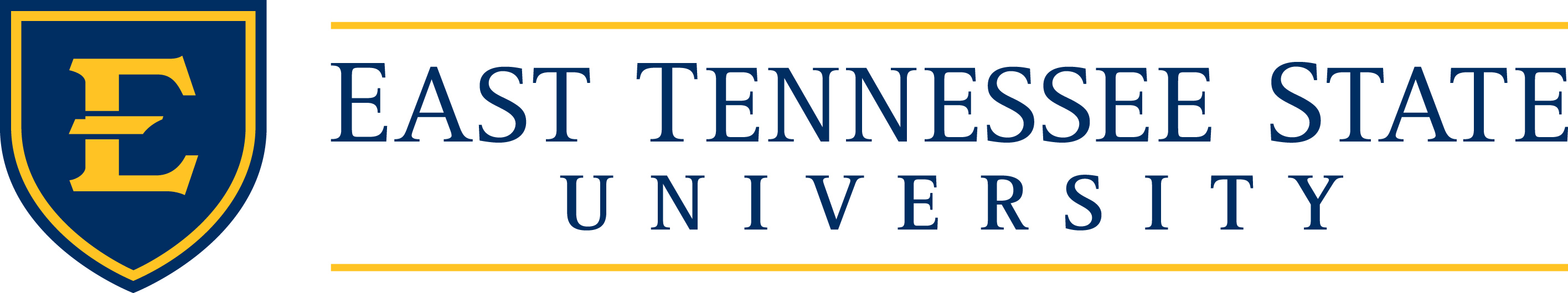 Request to Receive an In-Kind GiftComplete request and obtain approvals before accepting.Request to Receive an In-Kind GiftComplete request and obtain approvals before accepting.ItemItemDateDepartment Receiving the GiftDepartment Receiving the GiftCollegeDonor ContactDonor ContactCompanyAddressAddressCity, State, and ZipPhone Number/E-mailPhone Number/E-mailE-numberEstimated Value (amount above and check a block below)Estimated Value (amount above and check a block below)Fund NumberWritten appraisal by qualified evaluators (not University staff/faculty)Judgment of donor with concurrence of department receiving the gift (if less than $5,000) Departmental Signature Required _________________________________________Judgment of donor with concurrence of department receiving the gift (if less than $5,000) Departmental Signature Required _________________________________________Requester (Faculty Member/Department Head) Name and SignatureDateUnit Development Officer (if applicable) Name and SignatureDateChair/Director (if applicable) Name and SignatureDateDean/Vice President (if applicable) Name and SignatureDateChief Financial Officer (review) Name and SignatureDateVice President for Advancement Name and SignatureDate